Antrag für eine Cyanobakterienuntersuchung in OberflächenwasserAntrag für eine Cyanobakterienuntersuchung in OberflächenwasserAntrag für eine Cyanobakterienuntersuchung in OberflächenwasserAntrag für eine Cyanobakterienuntersuchung in OberflächenwasserAntrag für eine Cyanobakterienuntersuchung in OberflächenwasserAntrag für eine Cyanobakterienuntersuchung in OberflächenwasserAntrag für eine Cyanobakterienuntersuchung in OberflächenwasserAntrag für eine Cyanobakterienuntersuchung in OberflächenwasserAntrag für eine Cyanobakterienuntersuchung in OberflächenwasserAntrag für eine Cyanobakterienuntersuchung in OberflächenwasserAntrag für eine Cyanobakterienuntersuchung in OberflächenwasserAntrag für eine Cyanobakterienuntersuchung in OberflächenwasserAntrag für eine Cyanobakterienuntersuchung in OberflächenwasserAntrag für eine Cyanobakterienuntersuchung in OberflächenwasserAntrag für eine Cyanobakterienuntersuchung in OberflächenwasserAntrag für eine Cyanobakterienuntersuchung in OberflächenwasserAntrag für eine Cyanobakterienuntersuchung in OberflächenwasserAntrag für eine Cyanobakterienuntersuchung in OberflächenwasserAntrag für eine Cyanobakterienuntersuchung in OberflächenwasserAntrag für eine Cyanobakterienuntersuchung in OberflächenwasserAntrag für eine Cyanobakterienuntersuchung in OberflächenwasserAntrag für eine Cyanobakterienuntersuchung in OberflächenwasserAntrag für eine Cyanobakterienuntersuchung in OberflächenwasserAntrag für eine Cyanobakterienuntersuchung in OberflächenwasserAntrag für eine Cyanobakterienuntersuchung in OberflächenwasserAntragsteller(Anschrift)Bitte Telefonnummer mit angeben!Antragsteller(Anschrift)Bitte Telefonnummer mit angeben!Antragsteller(Anschrift)Bitte Telefonnummer mit angeben!Antragsteller(Anschrift)Bitte Telefonnummer mit angeben!Antragsteller(Anschrift)Bitte Telefonnummer mit angeben!Antragsteller(Anschrift)Bitte Telefonnummer mit angeben!Bayerisches Landesamtfür Gesundheit und LebensmittelsicherheitBayerisches Landesamtfür Gesundheit und LebensmittelsicherheitBayerisches Landesamtfür Gesundheit und LebensmittelsicherheitBayerisches Landesamtfür Gesundheit und LebensmittelsicherheitBayerisches Landesamtfür Gesundheit und LebensmittelsicherheitBayerisches Landesamtfür Gesundheit und LebensmittelsicherheitBayerisches Landesamtfür Gesundheit und LebensmittelsicherheitBayerisches Landesamtfür Gesundheit und LebensmittelsicherheitBayerisches Landesamtfür Gesundheit und LebensmittelsicherheitBayerisches Landesamtfür Gesundheit und LebensmittelsicherheitBayerisches Landesamtfür Gesundheit und Lebensmittelsicherheit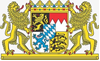 Antragsteller(Anschrift)Bitte Telefonnummer mit angeben!Antragsteller(Anschrift)Bitte Telefonnummer mit angeben!Antragsteller(Anschrift)Bitte Telefonnummer mit angeben!Antragsteller(Anschrift)Bitte Telefonnummer mit angeben!Antragsteller(Anschrift)Bitte Telefonnummer mit angeben!Antragsteller(Anschrift)Bitte Telefonnummer mit angeben!LGL Erlangen Wasser-Labor D-Bau
Eggenreuther Weg 43
91058 Erlangen
Tel.: (09131) 6808 – 2247
Fax: (09131) 6808 – 2380 LGL Erlangen Wasser-Labor D-Bau
Eggenreuther Weg 43
91058 Erlangen
Tel.: (09131) 6808 – 2247
Fax: (09131) 6808 – 2380 LGL Erlangen Wasser-Labor D-Bau
Eggenreuther Weg 43
91058 Erlangen
Tel.: (09131) 6808 – 2247
Fax: (09131) 6808 – 2380 LGL Erlangen Wasser-Labor D-Bau
Eggenreuther Weg 43
91058 Erlangen
Tel.: (09131) 6808 – 2247
Fax: (09131) 6808 – 2380 LGL Erlangen Wasser-Labor D-Bau
Eggenreuther Weg 43
91058 Erlangen
Tel.: (09131) 6808 – 2247
Fax: (09131) 6808 – 2380 LGL OberschleißheimWasser-Labor B-Bau
Veterinärstraße 2
85764 Oberschleißheim
Tel.: (09131) 6808 - 5213
Fax: (09131) 6808 - 5110LGL OberschleißheimWasser-Labor B-Bau
Veterinärstraße 2
85764 Oberschleißheim
Tel.: (09131) 6808 - 5213
Fax: (09131) 6808 - 5110LGL OberschleißheimWasser-Labor B-Bau
Veterinärstraße 2
85764 Oberschleißheim
Tel.: (09131) 6808 - 5213
Fax: (09131) 6808 - 5110LGL OberschleißheimWasser-Labor B-Bau
Veterinärstraße 2
85764 Oberschleißheim
Tel.: (09131) 6808 - 5213
Fax: (09131) 6808 - 5110Antragsteller(Anschrift)Bitte Telefonnummer mit angeben!Antragsteller(Anschrift)Bitte Telefonnummer mit angeben!Antragsteller(Anschrift)Bitte Telefonnummer mit angeben!Antragsteller(Anschrift)Bitte Telefonnummer mit angeben!Antragsteller(Anschrift)Bitte Telefonnummer mit angeben!Antragsteller(Anschrift)Bitte Telefonnummer mit angeben!LGL Erlangen Wasser-Labor D-Bau
Eggenreuther Weg 43
91058 Erlangen
Tel.: (09131) 6808 – 2247
Fax: (09131) 6808 – 2380 LGL Erlangen Wasser-Labor D-Bau
Eggenreuther Weg 43
91058 Erlangen
Tel.: (09131) 6808 – 2247
Fax: (09131) 6808 – 2380 LGL Erlangen Wasser-Labor D-Bau
Eggenreuther Weg 43
91058 Erlangen
Tel.: (09131) 6808 – 2247
Fax: (09131) 6808 – 2380 LGL Erlangen Wasser-Labor D-Bau
Eggenreuther Weg 43
91058 Erlangen
Tel.: (09131) 6808 – 2247
Fax: (09131) 6808 – 2380 LGL Erlangen Wasser-Labor D-Bau
Eggenreuther Weg 43
91058 Erlangen
Tel.: (09131) 6808 – 2247
Fax: (09131) 6808 – 2380 LGL OberschleißheimWasser-Labor B-Bau
Veterinärstraße 2
85764 Oberschleißheim
Tel.: (09131) 6808 - 5213
Fax: (09131) 6808 - 5110LGL OberschleißheimWasser-Labor B-Bau
Veterinärstraße 2
85764 Oberschleißheim
Tel.: (09131) 6808 - 5213
Fax: (09131) 6808 - 5110LGL OberschleißheimWasser-Labor B-Bau
Veterinärstraße 2
85764 Oberschleißheim
Tel.: (09131) 6808 - 5213
Fax: (09131) 6808 - 5110LGL OberschleißheimWasser-Labor B-Bau
Veterinärstraße 2
85764 Oberschleißheim
Tel.: (09131) 6808 - 5213
Fax: (09131) 6808 - 5110Proben-Nr. AntragstellerProben-Nr. AntragstellerProben-Nr. AntragstellerProben-Nr. AntragstellerProben-Nr. AntragstellerProben-Nr. AntragstellerProbennummer LGL:Probennummer LGL:Probennummer LGL:Probennummer LGL:Probennummer LGL:Probennummer LGL:Probennummer LGL:Probennummer LGL:Probennummer LGL:Probennummer LGL:Probennummer LGL:Zeitpunkt der ProbenahmeZeitpunkt der ProbenahmeZeitpunkt der ProbenahmeZeitpunkt der ProbenahmeZeitpunkt der ProbenahmeZeitpunkt der ProbenahmeDatum:	Datum:	Datum:	Datum:	Uhrzeit:Uhrzeit:Uhrzeit:Uhrzeit:ProbendatenProbendatenProbendatenProbendatenProbendatenProbendatenFlaschen-Nummer:Flaschen-Nummer:Flaschen-Nummer:Flaschen-Nummer:Temperatur bei Entnahme:                     °CTemperatur bei Entnahme:                     °CTemperatur bei Entnahme:                     °CTemperatur bei Entnahme:                     °CProbeneingangstemperatur:Probeneingangstemperatur:Probeneingangstemperatur:Probeneingangstemperatur:Probeneingangstemperatur:Probeneingangstemperatur:Probeneingangstemperatur:Probeneingangstemperatur:Probeneingangstemperatur:Probeneingangstemperatur:Probeneingangstemperatur:Entnahmeort: 1. Gemeinde                          2. GemeindeteilEntnahmeort: 1. Gemeinde                          2. GemeindeteilEntnahmeort: 1. Gemeinde                          2. GemeindeteilEntnahmeort: 1. Gemeinde                          2. GemeindeteilEntnahmeort: 1. Gemeinde                          2. GemeindeteilEntnahmeort: 1. Gemeinde                          2. GemeindeteilEntnahmeort: 1. Gemeinde                          2. GemeindeteilEntnahmeort: 1. Gemeinde                          2. GemeindeteilEntnahmeort: 1. Gemeinde                          2. GemeindeteilEntnahmeort: 1. Gemeinde                          2. GemeindeteilEntnahmeort: 1. Gemeinde                          2. GemeindeteilEntnahmeort: 1. Gemeinde                          2. GemeindeteilLGL-Kennzahl LGL-Kennzahl LGL-Kennzahl LGL-Kennzahl LGL-Kennzahl LGL-Kennzahl Bitte unbedingt angeben!Bitte unbedingt angeben!Objektbezeichnung Objektbezeichnung Objektbezeichnung Objektbezeichnung Objektbezeichnung Objektbezeichnung Bezeichnung der ProbenahmestelleBezeichnung der ProbenahmestelleBezeichnung der ProbenahmestelleBezeichnung der ProbenahmestelleBezeichnung der ProbenahmestelleBezeichnung der ProbenahmestelleBadegewässer-IDBadegewässer-IDBadegewässer-IDBadegewässer-IDBadegewässer-IDBadegewässer-IDDEBY_PR_     DEBY_PR_     DEBY_PR_     DEBY_PR_     DEBY_PR_     DEBY_PR_     DEBY_PR_     DEBY_PR_     DEBY_PR_     DEBY_PR_     DEBY_PR_     DEBY_PR_     DEBY_PR_     DEBY_PR_     DEBY_PR_     DEBY_PR_     Bitte bei EU-Badestelle unbedingt angebenBitte bei EU-Badestelle unbedingt angebenBitte bei EU-Badestelle unbedingt angebenLFU-OKZ bzw. GA-Kennzahl der MessstelleLFU-OKZ bzw. GA-Kennzahl der MessstelleLFU-OKZ bzw. GA-Kennzahl der MessstelleLFU-OKZ bzw. GA-Kennzahl der MessstelleLFU-OKZ bzw. GA-Kennzahl der MessstelleLFU-OKZ bzw. GA-Kennzahl der MessstelleProbenart:Probenart:Probenart:Probenart:Probenart:Probenart:Probenart:Art des Gewässers (bitte nur 1x ankreuzen)Art des Gewässers (bitte nur 1x ankreuzen)Art des Gewässers (bitte nur 1x ankreuzen)Art des Gewässers (bitte nur 1x ankreuzen)Art des Gewässers (bitte nur 1x ankreuzen)Art des Gewässers (bitte nur 1x ankreuzen)Art des Gewässers (bitte nur 1x ankreuzen)Art des Gewässers (bitte nur 1x ankreuzen)Zu analysierende Parameter Zu analysierende Parameter Zu analysierende Parameter Zu analysierende Parameter Zu analysierende Parameter Zu analysierende Parameter Zu analysierende Parameter Zu analysierende Parameter Zu analysierende Parameter Zu analysierende Parameter 1.WasserprobeWasserprobeWasserprobeWasserprobeBayBadeGewV (EU-Badegewässer)BayBadeGewV (EU-Badegewässer)BayBadeGewV (EU-Badegewässer)BayBadeGewV (EU-Badegewässer)BayBadeGewV (EU-Badegewässer)BayBadeGewV (EU-Badegewässer)Frei schwebende Cyanobakterien*Frei schwebende Cyanobakterien*Frei schwebende Cyanobakterien*Frei schwebende Cyanobakterien*Frei schwebende Cyanobakterien*Frei schwebende Cyanobakterien*Frei schwebende Cyanobakterien*Frei schwebende Cyanobakterien*2.Teppichartiger Aufwuchs (z. B. auf Sediment, Steinen, Treibholz oder Wasserpflanzen)Teppichartiger Aufwuchs (z. B. auf Sediment, Steinen, Treibholz oder Wasserpflanzen)Teppichartiger Aufwuchs (z. B. auf Sediment, Steinen, Treibholz oder Wasserpflanzen)Teppichartiger Aufwuchs (z. B. auf Sediment, Steinen, Treibholz oder Wasserpflanzen)Stehendes GewässerStehendes GewässerStehendes GewässerStehendes GewässerStehendes GewässerStehendes GewässerBenthische CyanobakterienBenthische CyanobakterienBenthische CyanobakterienBenthische CyanobakterienBenthische CyanobakterienBenthische CyanobakterienBenthische CyanobakterienBenthische Cyanobakterien3.Sonstige:      Sonstige:      Sonstige:      Sonstige:      Fließendes GewässerFließendes GewässerFließendes GewässerFließendes GewässerFließendes GewässerFließendes GewässerKleinbadeteich (Bioteich)Kleinbadeteich (Bioteich)Kleinbadeteich (Bioteich)Kleinbadeteich (Bioteich)Kleinbadeteich (Bioteich)Kleinbadeteich (Bioteich)SichttiefeSichttiefeSichttiefeSichttiefeSichttiefeSonstige:     Sonstige:     Sonstige:     Sonstige:     Sonstige:     Sonstige:     *  Eine Toxinbestimmung erfolgt automatisch, wenn reichlich oder massenhaft Cyanobakterien nachgewiesen wurde.*  Eine Toxinbestimmung erfolgt automatisch, wenn reichlich oder massenhaft Cyanobakterien nachgewiesen wurde.*  Eine Toxinbestimmung erfolgt automatisch, wenn reichlich oder massenhaft Cyanobakterien nachgewiesen wurde.*  Eine Toxinbestimmung erfolgt automatisch, wenn reichlich oder massenhaft Cyanobakterien nachgewiesen wurde.*  Eine Toxinbestimmung erfolgt automatisch, wenn reichlich oder massenhaft Cyanobakterien nachgewiesen wurde.*  Eine Toxinbestimmung erfolgt automatisch, wenn reichlich oder massenhaft Cyanobakterien nachgewiesen wurde.*  Eine Toxinbestimmung erfolgt automatisch, wenn reichlich oder massenhaft Cyanobakterien nachgewiesen wurde.*  Eine Toxinbestimmung erfolgt automatisch, wenn reichlich oder massenhaft Cyanobakterien nachgewiesen wurde.*  Eine Toxinbestimmung erfolgt automatisch, wenn reichlich oder massenhaft Cyanobakterien nachgewiesen wurde.*  Eine Toxinbestimmung erfolgt automatisch, wenn reichlich oder massenhaft Cyanobakterien nachgewiesen wurde.Beschreibung der Auffälligkeiten vor Ort:Beschreibung der Auffälligkeiten vor Ort:Beschreibung der Auffälligkeiten vor Ort:Beschreibung der Auffälligkeiten vor Ort:Beschreibung der Auffälligkeiten vor Ort:Beschreibung der Auffälligkeiten vor Ort:Vom Probenehmer zu bestätigen: Vom Probenehmer zu bestätigen: Vom Probenehmer zu bestätigen: Vom Probenehmer zu bestätigen: Vom Probenehmer zu bestätigen: Vom Probenehmer zu bestätigen: Vom Probenehmer zu bestätigen: Vom Probenehmer zu bestätigen: Vom Probenehmer zu bestätigen: Vom Probenehmer zu bestätigen: Vom Probenehmer zu bestätigen: Vom Probenehmer zu bestätigen: Vom Probenehmer zu bestätigen: Vom Probenehmer zu bestätigen: Vom Probenehmer zu bestätigen: Vom Probenehmer zu bestätigen: Vom Probenehmer zu bestätigen: Vom Probenehmer zu bestätigen: Probentransport:Probentransport:Probentransport:Probentransport:Probentransport:Probentransport:Probentransport:Sachgemäße Probenahme nach LGL-ArbeitsanweisungSachgemäße Probenahme nach LGL-ArbeitsanweisungSachgemäße Probenahme nach LGL-ArbeitsanweisungSachgemäße Probenahme nach LGL-ArbeitsanweisungSachgemäße Probenahme nach LGL-ArbeitsanweisungSachgemäße Probenahme nach LGL-ArbeitsanweisungSachgemäße Probenahme nach LGL-ArbeitsanweisungSachgemäße Probenahme nach LGL-ArbeitsanweisungSachgemäße Probenahme nach LGL-ArbeitsanweisungSachgemäße Probenahme nach LGL-ArbeitsanweisungSachgemäße Probenahme nach LGL-ArbeitsanweisungSachgemäße Probenahme nach LGL-ArbeitsanweisungSachgemäße Probenahme nach LGL-ArbeitsanweisungSachgemäße Probenahme nach LGL-ArbeitsanweisungSachgemäße Probenahme nach LGL-ArbeitsanweisungSachgemäße Probenahme nach LGL-ArbeitsanweisungSachgemäße Probenahme nach LGL-Arbeitsanweisungdirekter Transport ins Labordirekter Transport ins Labordirekter Transport ins Labordirekter Transport ins Labordirekter Transport ins LaborKühlung der Proben während des Transports (idealerweise 5 ± 3°C) unter Verwendung der LGL-Kühlbox und Eispacks Kühlung der Proben während des Transports (idealerweise 5 ± 3°C) unter Verwendung der LGL-Kühlbox und Eispacks Kühlung der Proben während des Transports (idealerweise 5 ± 3°C) unter Verwendung der LGL-Kühlbox und Eispacks Kühlung der Proben während des Transports (idealerweise 5 ± 3°C) unter Verwendung der LGL-Kühlbox und Eispacks Kühlung der Proben während des Transports (idealerweise 5 ± 3°C) unter Verwendung der LGL-Kühlbox und Eispacks Kühlung der Proben während des Transports (idealerweise 5 ± 3°C) unter Verwendung der LGL-Kühlbox und Eispacks Kühlung der Proben während des Transports (idealerweise 5 ± 3°C) unter Verwendung der LGL-Kühlbox und Eispacks Kühlung der Proben während des Transports (idealerweise 5 ± 3°C) unter Verwendung der LGL-Kühlbox und Eispacks Kühlung der Proben während des Transports (idealerweise 5 ± 3°C) unter Verwendung der LGL-Kühlbox und Eispacks Kühlung der Proben während des Transports (idealerweise 5 ± 3°C) unter Verwendung der LGL-Kühlbox und Eispacks Kühlung der Proben während des Transports (idealerweise 5 ± 3°C) unter Verwendung der LGL-Kühlbox und Eispacks Kühlung der Proben während des Transports (idealerweise 5 ± 3°C) unter Verwendung der LGL-Kühlbox und Eispacks Kühlung der Proben während des Transports (idealerweise 5 ± 3°C) unter Verwendung der LGL-Kühlbox und Eispacks Kühlung der Proben während des Transports (idealerweise 5 ± 3°C) unter Verwendung der LGL-Kühlbox und Eispacks Kühlung der Proben während des Transports (idealerweise 5 ± 3°C) unter Verwendung der LGL-Kühlbox und Eispacks Kühlung der Proben während des Transports (idealerweise 5 ± 3°C) unter Verwendung der LGL-Kühlbox und Eispacks Kühlung der Proben während des Transports (idealerweise 5 ± 3°C) unter Verwendung der LGL-Kühlbox und Eispacks Zwischenlagerung im GAZwischenlagerung im GAZwischenlagerung im GAZwischenlagerung im GAZwischenlagerung im GASicherstellung, dass zwischen Probenahme und Probeneingang im Labor nicht mehr als 24 Stunden liegenSicherstellung, dass zwischen Probenahme und Probeneingang im Labor nicht mehr als 24 Stunden liegenSicherstellung, dass zwischen Probenahme und Probeneingang im Labor nicht mehr als 24 Stunden liegenSicherstellung, dass zwischen Probenahme und Probeneingang im Labor nicht mehr als 24 Stunden liegenSicherstellung, dass zwischen Probenahme und Probeneingang im Labor nicht mehr als 24 Stunden liegenSicherstellung, dass zwischen Probenahme und Probeneingang im Labor nicht mehr als 24 Stunden liegenSicherstellung, dass zwischen Probenahme und Probeneingang im Labor nicht mehr als 24 Stunden liegenSicherstellung, dass zwischen Probenahme und Probeneingang im Labor nicht mehr als 24 Stunden liegenSicherstellung, dass zwischen Probenahme und Probeneingang im Labor nicht mehr als 24 Stunden liegenSicherstellung, dass zwischen Probenahme und Probeneingang im Labor nicht mehr als 24 Stunden liegenSicherstellung, dass zwischen Probenahme und Probeneingang im Labor nicht mehr als 24 Stunden liegenSicherstellung, dass zwischen Probenahme und Probeneingang im Labor nicht mehr als 24 Stunden liegenSicherstellung, dass zwischen Probenahme und Probeneingang im Labor nicht mehr als 24 Stunden liegenSicherstellung, dass zwischen Probenahme und Probeneingang im Labor nicht mehr als 24 Stunden liegenSicherstellung, dass zwischen Probenahme und Probeneingang im Labor nicht mehr als 24 Stunden liegenSicherstellung, dass zwischen Probenahme und Probeneingang im Labor nicht mehr als 24 Stunden liegenSicherstellung, dass zwischen Probenahme und Probeneingang im Labor nicht mehr als 24 Stunden liegenPostversandPostversandPostversandPostversandPostversandHinweis: Routineproben sollten bis spätestens Mittwoch im Labor eingetroffen sein!Hinweis: Routineproben sollten bis spätestens Mittwoch im Labor eingetroffen sein!Hinweis: Routineproben sollten bis spätestens Mittwoch im Labor eingetroffen sein!Hinweis: Routineproben sollten bis spätestens Mittwoch im Labor eingetroffen sein!Hinweis: Routineproben sollten bis spätestens Mittwoch im Labor eingetroffen sein!Hinweis: Routineproben sollten bis spätestens Mittwoch im Labor eingetroffen sein!Hinweis: Routineproben sollten bis spätestens Mittwoch im Labor eingetroffen sein!Hinweis: Routineproben sollten bis spätestens Mittwoch im Labor eingetroffen sein!Hinweis: Routineproben sollten bis spätestens Mittwoch im Labor eingetroffen sein!Hinweis: Routineproben sollten bis spätestens Mittwoch im Labor eingetroffen sein!Hinweis: Routineproben sollten bis spätestens Mittwoch im Labor eingetroffen sein!Hinweis: Routineproben sollten bis spätestens Mittwoch im Labor eingetroffen sein!Hinweis: Routineproben sollten bis spätestens Mittwoch im Labor eingetroffen sein!Hinweis: Routineproben sollten bis spätestens Mittwoch im Labor eingetroffen sein!Hinweis: Routineproben sollten bis spätestens Mittwoch im Labor eingetroffen sein!Hinweis: Routineproben sollten bis spätestens Mittwoch im Labor eingetroffen sein!Hinweis: Routineproben sollten bis spätestens Mittwoch im Labor eingetroffen sein!Hinweis: Routineproben sollten bis spätestens Mittwoch im Labor eingetroffen sein!Hinweis: Routineproben sollten bis spätestens Mittwoch im Labor eingetroffen sein!Hinweis: Routineproben sollten bis spätestens Mittwoch im Labor eingetroffen sein!Hinweis: Routineproben sollten bis spätestens Mittwoch im Labor eingetroffen sein!Hinweis: Routineproben sollten bis spätestens Mittwoch im Labor eingetroffen sein!Hinweis: Routineproben sollten bis spätestens Mittwoch im Labor eingetroffen sein!Hinweis: Routineproben sollten bis spätestens Mittwoch im Labor eingetroffen sein!Hinweis: Routineproben sollten bis spätestens Mittwoch im Labor eingetroffen sein!Besondere Mitteilungen:Besondere Mitteilungen:Besondere Mitteilungen:Besondere Mitteilungen:Besondere Mitteilungen:Besondere Mitteilungen:Bitte Kostenartimmer angebenBitte Kostenartimmer angebenKostenfreie Untersuchung(bitte unbedingt Rechtsgrundlage angeben)Kostenfreie Untersuchung(bitte unbedingt Rechtsgrundlage angeben)Kostenfreie Untersuchung(bitte unbedingt Rechtsgrundlage angeben)Kostenfreie Untersuchung(bitte unbedingt Rechtsgrundlage angeben)Bitte Kostenartimmer angebenBitte Kostenartimmer angebenKostenmitteilungKostenmitteilungKostenmitteilungKostenmitteilungKostenmitteilungKostenmitteilungKostenmitteilungDatum:Datum:Datum:Datum:Datum:Bitte Kostenartimmer angebenBitte Kostenartimmer angebenKostenmitteilungKostenmitteilungKostenmitteilungKostenmitteilungKostenmitteilungKostenmitteilungKostenmitteilungName des Probenehmers(Bitte in Druckbuchstaben schreiben)Name des Probenehmers(Bitte in Druckbuchstaben schreiben)Name des Probenehmers(Bitte in Druckbuchstaben schreiben)Name des Probenehmers(Bitte in Druckbuchstaben schreiben)Name des Probenehmers(Bitte in Druckbuchstaben schreiben)Bitte Kostenartimmer angebenBitte Kostenartimmer angebenKostenrechnungKostenrechnungKostenrechnungKostenrechnungKostenrechnungKostenrechnungKostenrechnungUnterschriftUnterschriftUnterschriftUnterschriftUnterschriftBitte Kostenartimmer angebenBitte Kostenartimmer angebenKostenrechnungKostenrechnungKostenrechnungKostenrechnungKostenrechnungKostenrechnungKostenrechnung(Trink-) Wasserprobenehmer des LGL(Trink-) Wasserprobenehmer des LGL(Trink-) Wasserprobenehmer des LGL(Trink-) Wasserprobenehmer des LGL(Trink-) Wasserprobenehmer des LGL(Trink-) Wasserprobenehmer des LGL(Trink-) Wasserprobenehmer des LGL(Trink-) Wasserprobenehmer des LGL(Trink-) Wasserprobenehmer des LGL(Trink-) Wasserprobenehmer des LGL(Trink-) Wasserprobenehmer des LGL(Trink-) Wasserprobenehmer des LGL(Trink-) Wasserprobenehmer des LGL